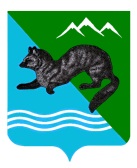                      ПОСТАНОВЛЕНИЕАДМИНИСТРАЦИИ  СОБОЛЕВСКОГО  МУНИЦИПАЛЬНОГО  РАЙОНА КАМЧАТСКОГО  КРАЯ   10 июня  2024                       с. Соболево                                            №230Об окончании отопительного периода 2023-2024 гг. на территорииСоболевского сельского поселенияВ связи с установлением среднесуточной температуры наружного воздуха выше 8°С в течение пяти суток подряд, на основании пункта 5 раздела 2 Правил предоставления коммунальных услуг гражданам, утвержденных Постановлением Правительства РФ от 06.05.2011 г. N 354, пункта 11.7 Правил технической эксплуатации тепловых энергоустановок, утвержденных приказом Министерства энергетики РФ от 24.03.2003 N 115, АДМИНИСТРАЦИЯ ПОСТАНОВЛЯЕТ:1. Завершить отопительный период 2023-2024 гг. на территории Соболевского Сельского поселения  с 15 июня 2024 года в 24:00 часов.2. Управлению делами администрации Соболевского муниципального района опубликовать настоящее постановление в районной газете «Соболевский вестник» и разместить на официальном сайте Соболевского муниципального района Камчатского края в информационно-телекоммуникационной сети Интернет.3. Настоящее постановление вступает в силу после его официального обнародования. 4. Контроль за исполнением настоящего постановления возложить на отдел по вопросам ТЭК, ЖКХ  в составе комитета по ТЭК, ЖКХ  администрации Соболевского муниципального района Камчатского края.Глава Соболевского муниципального района					А.В. Воровский